    Jeannettes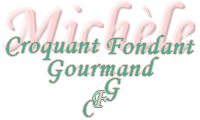  Pour 152 biscuits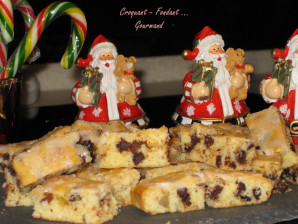 Les biscuits : - 150 g de beurre pommade - 200 g de sucre en poudre - 4 œufs 
- 50 g de noisettes - 50 g d'amandes - 150 g de pépites de chocolat 
- 50 g de fruits confits - 50 g de raisins secs - 2 càs de kirsch
- 300 g de farine - 1 càc de levure chimique
Le glaçage : - 120 g de sucre glace - jus de citron1 plaque à biscuit roulé de 37 cm X 31 cm tapissée de papier sulfurisé.
Préchauffage du four à 150° (chaleur tournante)Les biscuits :Hacher les noisettes et les amandes. Couper les fruits confits en petits dés.Rincer les raisins secs et les faire gonfler quelques minutes dans l'eau bouillante. Les égoutter puis les mettre à macérer dans le Kirsch.Battre en mousse le beurre et le sucre. Ajouter les œufs et continuer à fouetter jusqu'à ce que la préparation soit crémeuse. Tout en fouettant, ajouter la farine et la levure. Lorsque la pâte est lisse, incorporer à la spatule les fruits secs, les raisins et les fruits confits ainsi que les pépites de chocolat. Bien mélanger.Étaler la pâte sur la plaque en égalisant la surface à la spatule.Enfourner pour 25 minutes.Le glaçage : Mélanger le sucre glace avec du jus de citron que l'on incorpore petit à petit, jusqu'à obtenir une pâte coulante mais pas trop liquide.À la sortie du four, étaler le glaçage sur toute la surface du biscuit, puis découper en rectangles à la taille désirée.Laisser sécher avant de séparer les biscuits et de les conserver dans une boîte métallique hermétique.